Log into my.fiu.eduThen, select Student Success Admin from the dropdown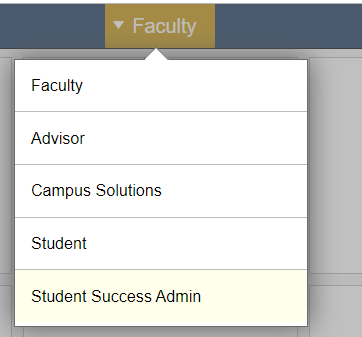 Select Dashboards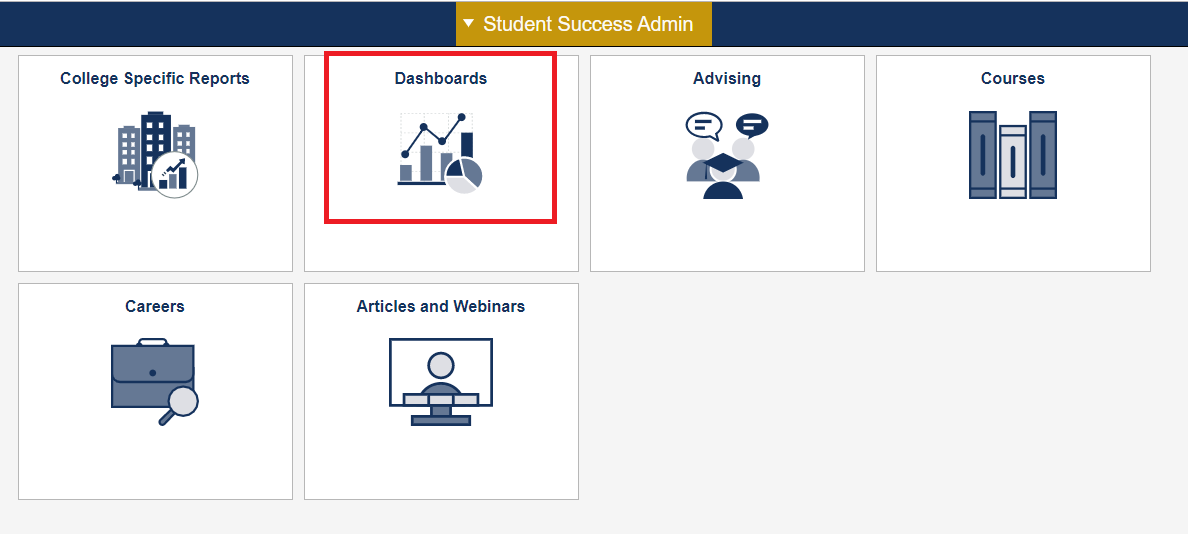 Select Business Intelligence (BI) from the left hand panelThen, follow instructions for new usersOnce you have access, you can navigate to the course schedule dashboard (as shown below)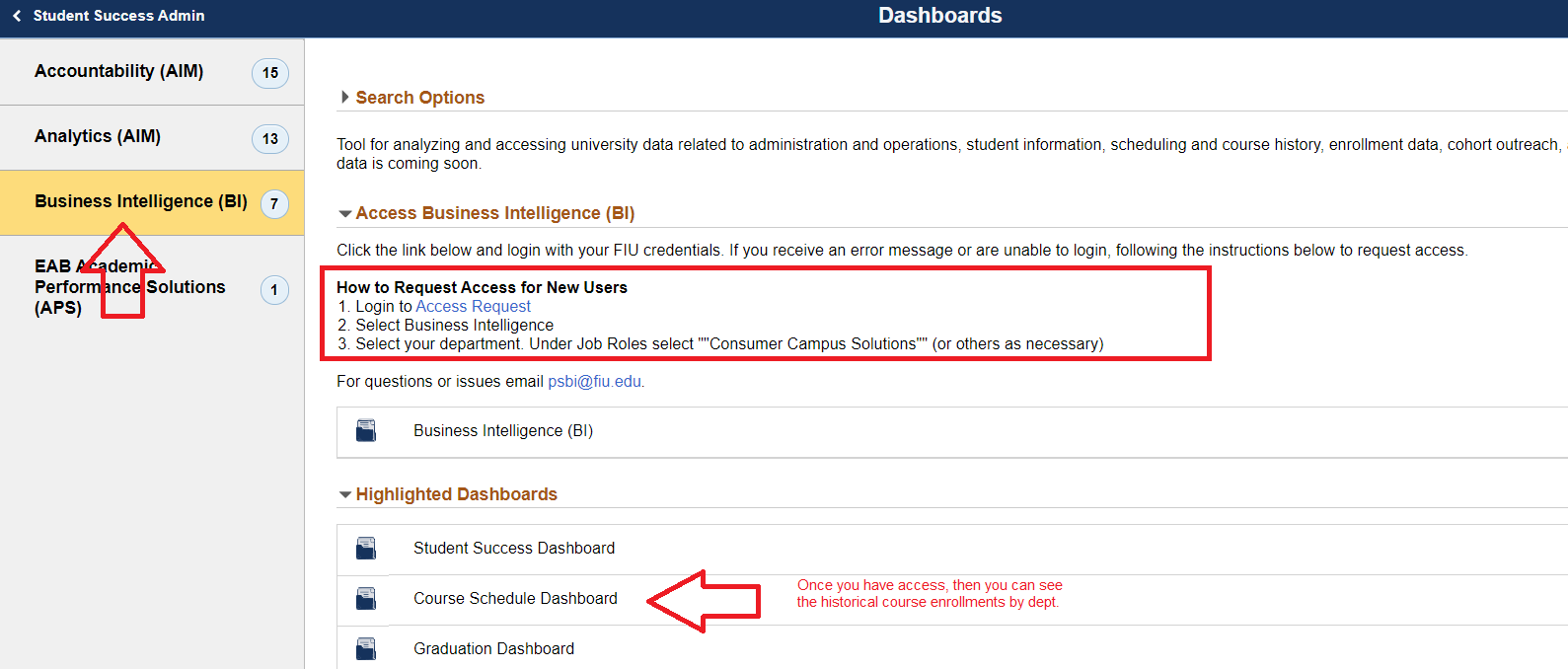 Once you navigate to the course schedule dashboard, select the Historical Course Offering Tab.Here you will be able to select the filters (term, course, campus, etc) to return the data you need 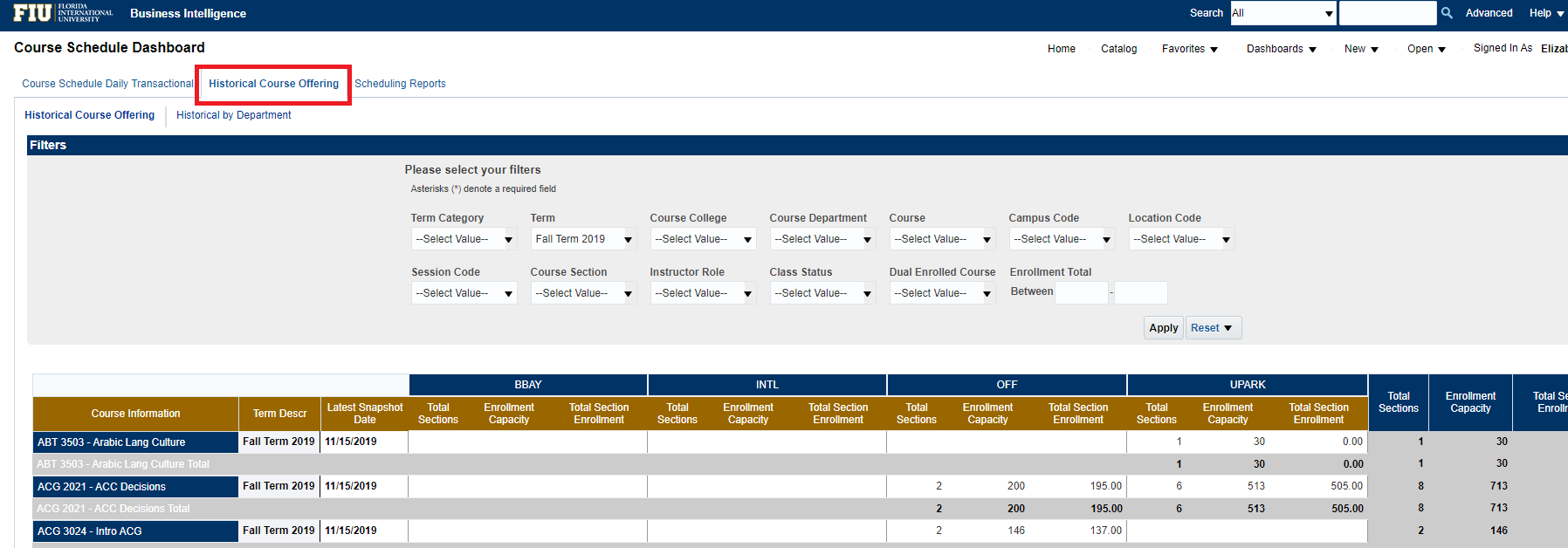 